   MCDB S 205  Cell Biology    Summer 2022Joseph S. Wolenski   Ph.D.Two textbooks are recommended. Session B     M-F 1 - 2:30 PM. Instructor:  Joseph S. Wolenski   Ph.D. 	Joseph.Wolenski@yale.edu  YSB C112 Teaching Assistant:  		GradingExam I			30%Exam II			30%Quiz I			10%Quiz II			10%Presentation 		10%Class participation	10%	Week 1Lecture/Date                                 Topics covered and new methodologies 1 M.   07/04	Chapter 1	Evolution: Molecules, Genes, Cells and Organisms  	Cell Theory.  What is alive:  viruses, bacteria.  Eubacteria and archaea.  RNA world. Model organisms Chlamydomonas reinhardtii (for study of flagella, chloroplast formation, photosynthesis, and phototaxis) and Plasmodium falciparum (novel organelles and a complex life cycle).2 T.   07/05	Chapter 2	Chemical Foundations:  Thermodynamics and Kinetics	Atomic structure, chemical bonds, chemical interactions in cell biology, equilibrium and steady state reactions. Mass spectrometry3 W.  07/06	Chapter 3	Protein Structure and Function, Kinetics	Helices, beta sheet, protein folding, intrinsically disordered proteins. Chaperone-guided folding and updated chaperone structures. Phosphoproteomics4 Th. 07/07	Chapter 4.  Culturing and Visualizing Cells	Tissue culture, FACS, 3D culture matrices. GFP and fluorescence microscopy, spinning disk, laser scanning confocal microscopy, 2P excitation and Lightsheet microscopy, superresolution.5 F.  07/08 	The Cell Biology Coronaviruses. 	Therapeutic strategies for COVID-19.  Week 26 M.  07/11 	 Chapter 5. Fundamental Molecular Genetic Mechanisms. 	Properties of DNA and RNA. DNA cloning, Knock outs, recombination.7 T.   07/12	Quiz I    Chapter 6.	Molecular Genetic Techniques.  	Phenotype, GOF, LOF mutations, PCR, Molecular genetic therapeutic Strategies for Duchenne Muscular Dystrophy.  CRISPR/Cas9 system in bacteria and its application in genomic editing8 W.   07/13	Chapter 7.  Genes, Chromatin, and Chromosomes	What is a gene? Transcriptional units. Protein coding genes, functional RNA, transposons, satellite DNA and intergenic regions of the genome9 Th.  07/14  Chapter 8. Transcriptional Control of Gene Expression	Heterochromatin and euchromatin, RNA polymerase, chromatin remodeling, transcription factors, histone modifications.10 F.   07/15  Chapter 9.  Post-Transcriptional Gene Control   	RNA processing pathways, RNA binding proteins, mRNA degradation pathways and RNA surveillance in the cytoplasm Nuclear bodiesWeek 311 M.  07/18  Chapter 10  Biomembrane Structure	Fluid mosaic model, Types of phospholipids, lipid rafts, synthesis and role of cholesterol in cardiovascular disease12 T.   07/19	Chapter 11	Transmembrane Transport of Ions and Small Molecules 	W.  07/20	EXAM I    30% of final grade13 Th.  07/21	  Chapter 12 Cellular Energetics	Glycolysis, Electron transport chain, Proton-motive force.14 F.    07/22  Chapter 13. Moving Proteins into Membranes and Organelles. 	Ribosomes and the Signal Recognition Particle        Week 415 M.   07/25 Chapter 14.   Vesicular Traffic, Secretion, and Endocytosis. 	Rab proteins and their role in vesicle fusion with target membranes16 T.    07/26   Chapter 15. Receptors, Hormones and Cell Signaling 	Human G protein-coupled receptors (GPCRs) of pharmaceutical importance17  W  07/27 	Chapter 16.  Growth Factor and Cytokine Signaling Pathways That Control Gene Expression 	Role of Receptor Tyrosine Kinases (RTKs) in growth and proliferation18 Th. 07/28	Quiz II. Ch. 17. Cell Organization and Movement, I: Microfilaments	Actin dynamics, role of nucleotides, actin binding proteins.19 F.   07/29    Chapter 18. Cell Organization and Movement, II: Microtubules         Microtubule polymerization, role of nucleotides.  Kinesin, dynein and flagella. Week 520 M.  08/01 Chapter 20. Integrating Cells into Tissues.	Functions of the extracellular matrix and cell adhesion molecules.  Mechanotransduction and signaling.21 T.   08/02  Chapter 21.  Responding to the Cellular Environment.	Glucose regulation and role of Tug.  	22 W.  08/03 Chapter 22.  Stem Cells, Cell Asymmetry and Regulated Cell Death.23 Th.  08/04   Chapter 25 Cancer. 	     F.   08/05  	Exam II  30% of final grade:  noncumulative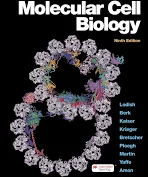 Textbook: Molecular Cell Biology Ninth Edition Lodish, Berk, Kaiser, Krieger, Bretscher, Ploegh, Martin, Yaffe, Amon    Paperback: ISBN-13: 978-1-319-20852-3.       E-book: ISBN:9781319365028https://www.macmillanlearning.com/college/us/product/Molecular-Cell-Biology/p/1319208525W.H. Freeman and Company.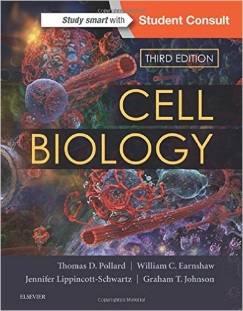 Supplemental Text:  Pollard, Earnshaw Lippincott-Schwartz and Johnson (3rd Edition).  This is an excellent textbook that covers all the essential topics.    ISBN: 9780323341264